Применение антисимметрии для вывода групп симметрии двойников Юнусова Марьям МуслимовнаМосковский государственный университет имени М.В.Ломоносова, Геологический факультет, кафедра кристаллографии и  кристаллохимии, 1 курсНаучный руководитель – Еремина Татьяна Александровна	В работе рассмотрены некоторые законы двойникования и их способы описания с помощью чёрно-белой симметрии, визуализированы методом гномостереографического проецирования простые общие формы каждого из 58 классов смешанной полярности. С помощью программы визуализации кристаллов Shape 7.4, предусматривающей вывод на 3D-печать [Dowty, 1980], были сконструированы и изготовлены по технологии трехмерной печати некоторые модели двойников. Двойник Либиша кварца с симметрией m’2 (рис. 1) является двойником прорастания с симметрией надгруппы собственной группы 32. Двойник срастания гематита Fe2O3 по ромбоэдру{101} изображен на рис. 2. Двойники гипса CaSO4×2H2O типа «ласточкин хвост» по (101) и по (111) представлены на рис. 3. Модели, изготовленные в настоящей работе, пополнили учебно-демоснстрационную коллекцию кафедры кристаллографии и кристаллохимии и будут применяться в качестве демонстрационных материалов в курсах «Кристаллография», «Морфометрия кристаллов» и «Антисимметрия и многоцветная симметрия». Печать осуществлялась на 3D-оборудовании кафедры кристаллографии (принтер Hercules).ЛитератураDowty E. (1980) Amer. Miner, V. 65, pp 465-471, www.shapesoftware.com 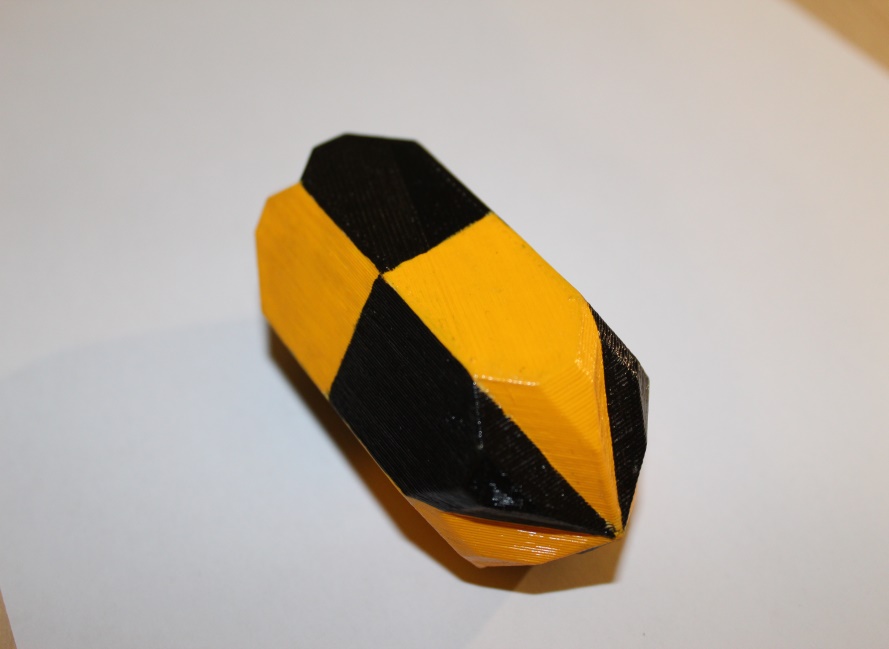 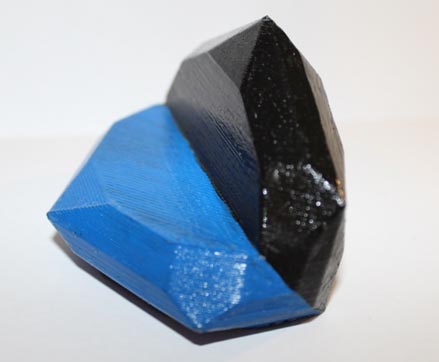 Рис. 1. Напечатанный двойник Либиша кварцаРис. 2. Напечатанная модель двойника гематита по ромбоэдру {101}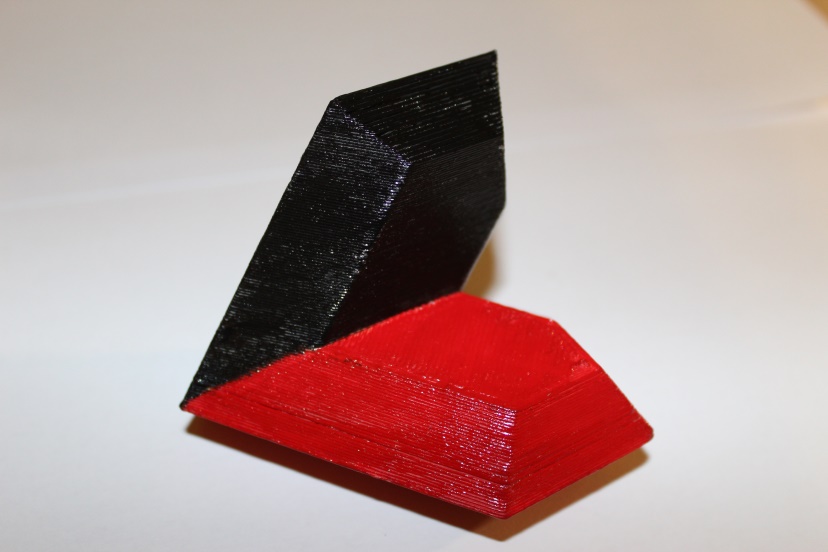 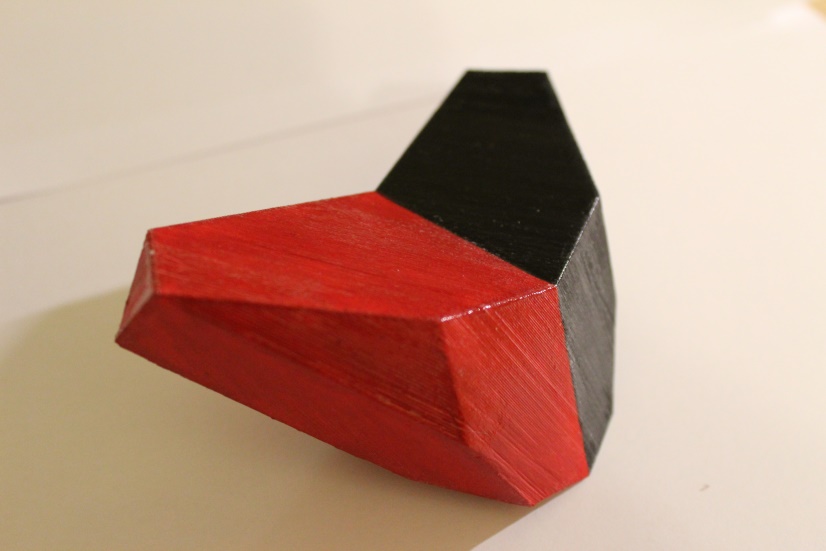 Рис. 3. Двойники гипса «латочкин хвост», изготовленные по технологии трехмерной печатиРис. 3. Двойники гипса «латочкин хвост», изготовленные по технологии трехмерной печати